États-UnisEvasion en LouisianeCircuitProgrammeJOUR 1 :	 FRANCE / NEW ORLEANS / BATON ROUGE 					~ 130 KMRendez-vous des participants à l’aéroport. Envol à destination de la NouvelleOrléansou Baton Rouge*sur vols réguliers (selon disponibilité).  Déjeuner et services à bord.Arrivée à la NouvelleOrléans en soirée. Accueil par votre guide accompagnateur francophone.Devenu territoire américain en 1803, vendue par Napoléon, la Louisiane a fêté son bicentenaire en 2003.Ses origines multiples lui confèrent un caractère original et cosmopolite et en font une destination touristique très enrichissante par sa diversité culinaire, musicale et toute son histoire liée à la vie des plantations.Berceau du Jazz et du célèbre carnaval, la Nouvelle-Orléans ne ressemble à aucune autre ville des Etats-Unis. Ville du Sud à l'ambiance décontractée, au passé historique important, la Nouvelle-Orléans offre aux visiteurs une petite touche française de par son architecture unique aux Etats-Unis. Bienvenue en "Amérique française" ! Continuation vers Baton Rouge, capitale de la Louisiane et port commercial établi sur les rives du Mississippi. Dès lors, vous vous trouverez au cœur du pays cajun, terre d'élection des immigrants français d'Acadie dont les descendants ont su préserver la culture et la langue.Installation à l’hôtel SLEEP INN SOUTH (ou similaire).  Dîner libre et nuit à l’hôtel.*en fonction de la compagnie aérienne et de la taille du groupeJOUR 2 : 	BATON ROUGE Petit déjeuner continental.Départ pour un tour d’orientation de Baton Rouge Vous découvrirez le Capitole, bâtiment de style art-déco qui est le plus haut capitole des Etats-Unis. Vous aurez la possibilité de monter jusqu'à la terrasse extérieure au 27ème étage d’où vous pourrez admirer le Mississippi tout proche, l'U.S.S. Kidd, l'ancien Capitole, et l’une des plus grosses raffineries du monde. Départ pour White Castle et visite de Nottoway Plantation, vous fera découvrir la grandeur d’avant la guerre de Sécession au cours d’une visite historique dans la plantation la plus grande du Sud ! De style néo-classique complétée en 1859 et construite par Paul Ramsey, elle est la plus grande des plantations en Louisiane avec ses 64 pièces et 5300 m2.Déjeuner à la plantation.La Louisiane a fondé sa richesse sur les plantations de canne à sucre. Les planteurs se sont vite retrouvés à la tête de formidables fortunes. Ils se sont fait construire ces magnifiques propriétés qui font encore rêver de nos jours.  La plupart de ces plantations sont situées le long du Mississippi sur la Great River Road. De nombreuses plantations sont ouvertes au public. Il est également possible d'y séjourner car beaucoup d'entre elles ont été transformées en Bed & Breakfast. La visite de ces sites historiques se fait souvent avec des guides en costumes d’époque.Puis visite du Musée de la Vie Rurale.Ce musée en plein air reconstitue une ancienne plantation de canne à sucre. On y compte plus de 20 bâtiments, répartis sur 3 secteurs : ·       La grange, qui contient des centaines d'articles représentatifs de la vie rurale du début du 20ème siècle ·       La plantation : un ensemble de bâtiments authentiques reproduisant les activités principales de la vie plantation du dix-neuvième siècle : cuisine, cases d'esclaves, infirmerie, école, chaudron à raffiner le sucre.·       Le dernier secteur regroupe 7 bâtiments illustrant la culture de la Louisiane, parmi lesquels une église (et son cimetière), une maison de pionnier, une armurerie, une maison acadienne. Dîner et nuit à l’hôtel.JOUR 3 : BATON ROUGE / SAINT FRANCISVILLE / NATCHEZ				~ 150 KMPetit déjeuner continental.Route vers St Francisville, petite ville établie sur une crête étroite et fondée à l'origine autour d'un couvent de capucins. Son centre historique est constitué de près de 150 bâtiments tous inscrits au Registre national des monuments historiques. Visite du Greenwood Plantation, édifiée en 1830. Elle traversa la guerre de Sécession sans dommage pour brûler en 1960. Sa reconstruction permet de découvrir une demeure de style néoclassique entourée de 28 colonnes doriques. C’est à la fois le lieu de tournage du film Bagatelle et Nord et Sud. Déjeuner champêtre dans les jardins de la plantation. Son propriétaire Richard Barnes vous offrira le café.Route pour Natchez connue avec ses douzaines de maisons Antebellums. Le terme “Antebellum” désigne les constructions édifiées avant la Guerre de Sécession. La plupart, datant des années 1820-1860, sont de style fédéral ou grecque. On y découvre des éléments copiés de la Grèce antique, notamment des colonnades.  Tour d’orientation de Natchez, fondée au début du 18e siècle par des français, qui doit son nom à la tribu indienne des Natchez. Elle a été l’un des ports d’exportation du coton les plus importants du monde. C’est une petite ville paisible, typique du sud avec de vieilles maisons de style créole au charme suranné. Installation à l’hôtel VUE HOTEL & CASINO (ou similaire). Diner et nuit à l’hôtel.JOUR 4 : 	NATCHEZ / ALEXANDRIA / LAFAYETTE			~ 265 KM			Petit déjeuner continental.Visite d’une maison Antebellum :admirez Rosalie (1820) ou William Harris House (1833, à moitié en briques) ou Stanton Hall (1857) ou Magnolia Hall (1858, avec des colonnes ioniques) ou Auburn (1812) ou Monmouth (1818). Visite ensuite de Kent House Plantation. La visite dure une heure et retrace l'histoire de la plantation de 1795 à 1855. C'est la plus ancienne maison de planteur de la région. Elle tient son nom de son second propriétaire, Robert C. Hynson, qui la racheta en 1842, et qui venait du canton de Kent, Maryland. Elle a conservé de nombreux bâtiments extérieurs : une forge, une laiterie, une sucrerie (on vous explique les différentes étapes de la fabrication du sucre de canne roux), une cuisine, une grange, et une cabine d'esclaves (qui y fabriquaient du savon). Diverses animations au fil de l'année.Route vers Alexandria créée en 1803 sur la rive méridionale de la Red River. C’est un centre industriel (bois) et un centre d’élevage. Déjeuner. Continuation vers Lafayette fondée en 1823 en plein pays cajun. C’est un centre commercial de tradition francophone qui continue de produire de riz et du sucre. Tour d’orientation de Lafayette.Diner dansant Fais Dodo, ici place à l’amusement et à la danse au son de la vraie musique jouée par des musiciens authentiques. Au menu : écrevisses étoufféesNuit à l’hôtel WYNDHAM GARDENS (ou similaire).JOUR 5 : 	LAFAYETTE / HENDERSON / ST MARTINVILLE / AVERY ISLAND / HOUMAPetit déjeuner continental.Route vers Henderson et promenade en bateau à fond plat à travers les marais du bassin de l’Atchafalaya. A moitié immergé dans l'eau, la végétation ici est luxuriante. Les arbres sont recouverts de mousse espagnole dans laquelle se confondent parfois les serpents… les marécages sont un véritable paradis pour les oiseaux qui y vivent en grand nombre, comme pour les alligators, également très nombreux dans la région.Puis visite du Village acadien. Il s'agit d'une reconstitution authentique d'un village acadien du dix-neuvième siècle aménagé sur les rives d'un bayou. Les 8 constructions, pour la plupart en cyprès (un bois imputrescible et résistant aux insectes), sont assemblées selon la méthode du "bousillage entre poteaux", qui consiste à combler les espaces entre les planches à l'aide d'un mélange de boue et de mousse espagnole. La plus vieille maison date de 1800. On y trouve un tableau évoquant l'exil des Acadiens lors du "Grand Dérangement" en 1755. La peinture décrit leur arrivée et leur installation le long des bayous de Louisiane en 1764-1765. Parmi les autres bâtiments, on trouve : un ancien magasin (se trouvant autrefois à Saint Martinville), une école avec ses vieux livres, ses tables et encriers (1840), la réplique d'une chapelle ainsi que de l'atelier du maréchal-ferrant. Les meubles présentés sont des antiquités originaires de Louisiane. Avec un peu de chance, vous pourrez assister aux festivités d'un mariage cajun.Déjeuner.Continuation route pour la découverte de St Martinville, 3e plus vieille ville de Louisiane, et la plus francophone de Louisiane. Visite du Mémorial Acadien, joli petit musée dédié à la mémoire de ce peuple et de l’église Saint-Martin-de-Tours, l’une des plus anciennes du pays cajun, à l'intérieur se trouve une petite "reproduction" de la grotte de Lourdes.Découvert enfin des jardins tropicaux et réserve d'oiseaux migrateurs d'Avery Island sur la propriété de la fabrique de Tabasco (visite de la fabrique incluse).Le Tabasco ou la sauce Tabasco est une sauce pimentée de marque déposée, liquide, à base de piments rouges mûrs à point fermentés en tonneaux, de vinaigre et de sel. Elle tire son nom des piments de Tabasco, Capsicum frutescens, qui entrent dans sa composition. Il existe plusieurs variantes de la sauce originale, dont une au piment vert. C'est un des plus vieux produits de marque (1868) qui existe.Continuation vers Houma, la Venise de l’Amérique que traversent sept bayous enjambés par 52 ponts et un port de pêche à la crevette. Diner et nuit l’hôtelHOMEWOOD SUITES (ou similaire).JOUR 6 : 	HOUMA / BAYOU BOEUF / NEW ORLEANS*Petit déjeuner continental.Départ pour une promenade en bateau dans les bayous pour une visite vraiment atypique avec des cajuns à travers les grands cyprès où pend la mousse espagnole dont ils se servent pour la construction de leur maison et dans leur matelas ! Vous verrez des hérons, ibis, tortues et peut-être aussi les alligators dans leurs milieux naturels !Puis visite du parc national Lafitte qui a été créé afin de préserver les ressources naturelles et culturelles de la région Louisianaise du Delta du Mississippi. Vous visiterez la partie du parc située dans la région des Thibodaux qui illustre la culture Acadienne et les Bayous. Déjeuner.Continuation via les rives du Lac Ponchartrain vers New Orleans. Tour d'orientation avec le Garden District, Esplanade, St Charles Avenue, Canal Street. Arrivée à New Orleans.New Orleans est non seulement le principal centre commercial et financier de la Louisiane mais aussi le deuxième port des USA après New York. La Nouvelle-Orléans est surnommée Crescent City parce qu'elle se trouve dans un méandre du fleuve Mississippi en forme de croissant. Coincée entre le Mississippi, l'immense lac Pontchartrain et les marécages environnants, New Orleans est la seule ville américaine construite en dessous du niveau de la mer. Elle mérite tous les superlatifs : la ville la plus séduisante, romantique, historique et exotique de tous les Etats-Unis.Diner de crevettes puis nuit à l’hôtel Holiday Inn Superdome (ou similaire) situé en plein centre-ville.* pas d’arrivée le vendredi et le samediJOUR 7 :	NEW ORLEANSPetit déjeuner continental.Le matin, visite guidéeà pied du Vieux Carré avec ses rues étroites qui portent souvent des noms français comme Bourbon, Toulouse, Chartres, Orleans, La Salle, Dauphine, maisons de style colonial et leurs balcons en fer forgé qui sont vieilles parfois de 250 ans. Le Vieux Carré a été dessiné par un architecte français au début du dix-huitième siècle avec l'idée d'en faire une sorte de village. Vous y découvrirez le Jackson Square qui est le centre du Vieux Carre ainsi que la Cathédrale St Louis avec ses 3 clochers hauts et pointus qui est la plus vieille cathédrale des Etats-Unis (elle fut édifiée en 1727, au moment de la naissance du quartier). Ce fut également la première église catholique d'Amérique du Nord. Le French Market, situé non loin du Mississippi et de l'endroit où beaucoup de gens débarquaient des bateaux, le Marché Français est le plus vieux marché des Etats-Unis. Les fermiers des environs ont commencé à vendre leurs marchandises ici au début des années 1800.Le Vieux Carré est aussi le lieu de naissance, au début du 20e siecle, de la fameuse musique syncopée ou dominent trois instruments (clarinette, trombone, cornet) : le jazz.Déjeuner croisière à bord d’un bateau à aubes sur le Mississippi.Un bateau à roues à aubes est un bateau à vapeur à fond plat et à faible tirant d'eau (par opposition au navire océanique à fort tirant) qui utilise une ou plusieurs roues à aubes pour sa propulsion.Ils sont généralement affectés à la navigation intérieure, sur les grands fleuves, les lacs ou éventuellement le long des côtes et des estuaires.Après midi libre dans cette ville fascinante par son histoire, son architecture riche et le panachage de cultures française, espagnole et américaine.En option :Ø  Découvrez le Mardi Gras World, laissez-vous guider dans la folie du Carnaval de la Nouvelle-Orléans : $25ppØ  Visite du Voodoo Museum, un centre dédié à l'histoire, aux traditions et au culte du Vaudou d'hier et d'aujourd'hui à La Nouvelle-Orléans : $8ppØ  Admission au Audubon Aquarium of the Americas où vous pourrez observer de façon ludique jusqu’à 10 000 poissons répartis en 588 espèces. Voyez également tortues de mer, oiseaux, requins et reptiles : $36ppØ  Croisière en journée sur bateau à aube avec ambiance jazz (2h) : $36ppDîner libre et nuit à l’hôtel.En option : possibilité de diner jazz dans le Vieux Carré. Supplément : $85 / personne ou dîner en ville : $47 / personneJOUR 8 :	NEW ORLEANS / FRANCEPetit déjeuner continental.Matinée et déjeuner libres.Transfert à l'aéroport en fonction de l’horaire de votre vol retour. Assistance aux formalités d’enregistrement et envol à destination de la Francesur vols réguliers. Dîner, film et nuit à bord.JOUR 9 :	FRANCEPetit déjeuner à bord.Arrivée en France dans la journée.FIN DE NOS SERVICESHébergement.7 nuits en hôtels de 1ère catégorie excentrés (sauf à la Nouvelle Orléans) suivants (ou similaires) : Sleep Inn South ; Vue Hotel & Casino ; Wyndham Gardens ; Homewood Suites ; Holiday Inn Superdome.Formalités.Administratives Ressortissants français : passeport biométrique en cours de validité + autorisation électronique de voyage ESTA ($14 / personne à ce jour). Sanitaires Pas de vaccination obligatoire à ce jour. Monnaie Le dollar américain est la monnaie locale (USD). 1 € = 1.14 USD au 01/05/2019 Décalage horaire : -7 heures. Quand il est midi en France, il est 5h en Louisiane. Certains états, notamment l’Arizona, ne passent pas à l’heure d’été. Il peut donc y avoir, l’été, une heure de décalage entre l’Arizona et l’Utah. Voltage : 110 volts – se munir de prises à fiches platesTransport.Nous travaillons avec différentes compagnies régulières pour nos voyages aux Etats-Unis, telles que : Air France / KLM / United Airlines / American Airlines / Delta / Lufthansa... via une escale de Paris ou 2 escales de province. Les compagnies sont données à titre indicatif. Concernant les départs de province, des pré & post acheminements peuvent avoir lieu et s'effectuer en avion ou en train si l'itinéraire passe par Paris. Important : Si votre itinéraire de vol comprend une escales aux USA ou Canada vous devez impérativement obtenir et vous munir de L’ESTA ( USA ) ou AVE ( Canada ). Les démarches et coûts sont à la charge du client.Inclus dans le prix.Périodes de réalisation (hors weekend à la Nouvelle Orleans, vacances scolaires, évènements spéciaux (Festival de Jazz, French Quarter Festival et Mardi Gras notamment) : Avril / Mai / Juin / Septembre / Octobre / Novembre 2021. Tarifs alignés au départ de Paris / Lyon / Nice / Toulouse / Marseille / Bordeaux. Le transport aérien France / New Orléans / France sur vols réguliers K.L.M. Lufthansa, Air France, Delta, United via 1 escale de Paris ou 2 escales de province (selon disponibilité), Les taxes internationales d’aéroport : 340 € à ce jour (14/02/2020) et susceptibles de modifications, Le transport en autocar de grand tourisme 38 ou 56 places, 7 nuits en hôtels de 1ère catégorie excentrés (sauf à la Nouvelle Orléans), Un guide accompagnateur francophone durant tout le circuit en Louisiane, Toutes les visites mentionnées au programme, entrées incluses, 7 petits déjeuners continentaux & tous les repas en pension complète du petit-déjeuner du jour 2 au petit-déjeuner du jour 8 (sauf le diner du jour 7). Taxes et services locaux.Non inclus dans le prix.Les assurances, Les repas non mentionnés au programme : dîner du jour 1 +$30, déjeuner du jour 8 + $33 / personne, Les boissons lors des repas, les extras et dépenses personnelles, Les pourboires aux guides ($5) et aux chauffeurs ($3) par jour et par personne, Le port des bagages aux hôtels,PhotosTarifsDate de départDate de retour en FrancePrix minimum en € / pers.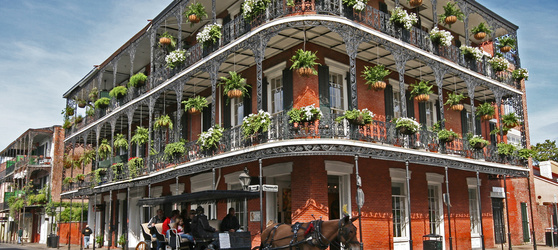 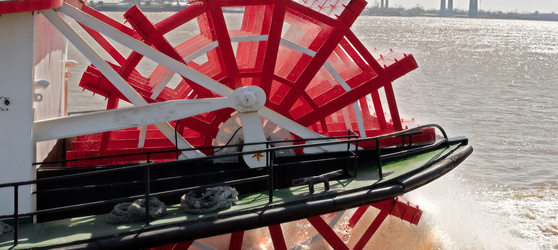 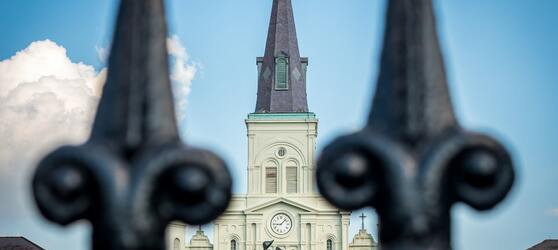 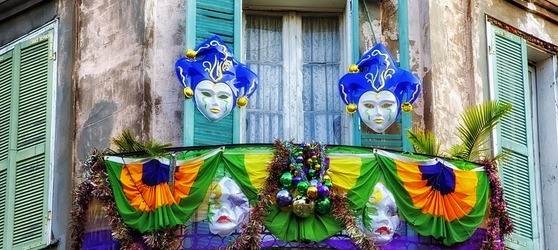 